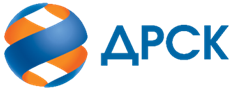 Акционерное Общество«Дальневосточная распределительная сетевая компания»ПРОТОКОЛ № 31/УР-ВПзаседания Закупочной комиссии по конкурсу в электронной форме, участниками которого могут быть только субъекты малого и среднего предпринимательства на право заключения договора на выполнение работ «Расширение и чистка просек ВЛ-6-10 кВ и ВЛ-35-110 кВ» (лот № 3001-РЕМ ПРОД-2021-ДРСК)№ ЕИС – 32009536799 (МСП)СПОСОБ И ПРЕДМЕТ ЗАКУПКИ: конкурс в электронной форме, участниками которого могут быть только субъекты малого и среднего предпринимательства на право заключения договора «Расширение и чистка просек ВЛ-6-10 кВ и ВЛ-35-110 кВ», Лот № 3001-РЕМ ПРОД-2021-ДРСК    КОЛИЧЕСТВО ПОДАННЫХ ЗАЯВОК НА УЧАСТИЕ В ЗАКУПКЕ: 2 (две) заявки.КОЛИЧЕСТВО ОТКЛОНЕННЫХ ЗАЯВОК: 0 (ноль) заявок.ВОПРОСЫ, ВЫНОСИМЫЕ НА РАССМОТРЕНИЕ ЗАКУПОЧНОЙ КОМИССИИ: О рассмотрении результатов ценовых предложений УчастниковО признании заявок соответствующими условиям Документации о закупке по результатам рассмотрения ценовых предложений УчастниковО ранжировке заявокО выборе победителя закупкиРЕШИЛИ:По вопросу № 1Признать объем полученной информации достаточным для принятия решения.Принять к рассмотрению ценовые предложения следующих участников:По вопросу № 2Признать ценовые предложения следующих Участников:483949/ ООО "ДМК"484041/ ООО "АНТАНТА"соответствующими условиям Документации о закупке и принять их к дальнейшему рассмотрению.По вопросу № 3Утвердить расчет баллов по результатам оценки заявок:Утвердить ранжировку заявок:По вопросу № 4Признать Победителем закупки Участника, занявшего 1 (первое) место в ранжировке по степени предпочтительности для Заказчика: ООО "АНТАНТА", г. ДАЛЬНЕГОРСК  с ценой заявки не более 9 080 000,00 руб. без учета НДС. Условия оплаты: Платежи в размере 100% (ста процентов) от стоимости Работ выплачиваются 15 (пятнадцати) рабочих дней, с даты подписания Сторонами документов, указанных в пункте 4.1 Договора, на основании счета, выставленного Подрядчиком. Срок выполнения работ: начало выполнения работ с момента заключения договора, окончание декабрь 2021 г. Гарантия на своевременное и качественное выполнение работ, а также на устранение дефектов, возникших по вине Подрядчика, составляет 24 месяца с момента приемки выполненных работ. Настоящая заявка имеет правовой статус оферты и действует вплоть до истечения срока, отведенного на заключение Договора, но не менее, чем в течение 90 (девяноста) календарных дней с даты окончания срока подачи заявок (19.10.2020).Инициатору договора обеспечить подписание договора с Победителем не ранее чем через 10 (десять) календарных дней и не позднее 20 (двадцати) календарных дней после официального размещения итогового протокола по результатам закупки.Победителю закупки в срок не позднее 3 (трех) рабочих дней с даты официального размещения итогового протокола по результатам закупки обеспечить направление по адресу, указанному в Документации о закупке, информацию о цепочке собственников, включая бенефициаров (в том числе конечных), по форме и с приложением подтверждающих документов согласно Документации о закупке.Секретарь Закупочной комиссии 1 уровня  		                                        О.В.Коваленког. Благовещенск«20» ноября 2020№п/пДата и время регистрации заявкиНаименование, адрес и ИНН Участника и/или его идентификационный номер112.10.2020 03:47:36483949219.10.2020 05:56:05484041№п/пДата и время регистрации заявкиНаименование, адрес и ИНН Участника и/или его идентификационный номерЦеновое предложение без НДС12.10.2020 03:47:36483949/ ООО "ДМК", 692135, Российская Федерация, КРАЙ ПРИМОРСКИЙ, Г ДАЛЬНЕРЕЧЕНСК, УЛ КИРПИЧНАЯ, ДОМ 10Г,, ИНН 2506012068, КПП 250601001, ОГРН 11725360255079 084 080.0019.10.2020 05:56:05484041/ ООО "АНТАНТА", 692443, Российская Федерация, КРАЙ ПРИМОРСКИЙ, Г ДАЛЬНЕГОРСК, ПР-КТ 50 ЛЕТ ОКТЯБРЯ, ДОМ 308,, ИНН 2505014584, КПП 250501001, ОГРН 11625050501469 080 000.00Критерий оценки (подкритерий)Весовой коэффициент значимостиВесовой коэффициент значимостиКоличество баллов, присужденных заявке по каждому критерию / подкритерию
(с учетом весового коэффициента значимости) Количество баллов, присужденных заявке по каждому критерию / подкритерию
(с учетом весового коэффициента значимости) Критерий оценки (подкритерий)критерия подкритерия483949/ ООО "ДМК"484041/ ООО "АНТАНТА"Критерий оценки 1:Цена договора90%-//-0,0000,002Критерий оценки 2: Квалификация(предпочтительность) участника10%-//-0,5000,500Подкритерий 2.1: Квалификация кадровых ресурсов-//-35%1,751,75Подкритерий 2.2: Обеспеченность материально-техническими ресурсами необходимыми для выполнения работ-//-35%1,751,75Подкритерий 2.3: Опыт выполнения аналогичных договоров-//-30%1,51,5Итоговый балл заявки 
(с учетом весовых коэффициентов значимости)Итоговый балл заявки 
(с учетом весовых коэффициентов значимости)Итоговый балл заявки 
(с учетом весовых коэффициентов значимости)0,5000,502Место в ранжировке (порядковый № заявки)Дата и время регистрации заявкиНаименование Участника и/или идентификационный номерИтоговая цена заявки, 
руб. без НДС Возможность применения приоритета в соответствии с 925-ПП1 место (заявка 484041)19.10.2020 05:56:05ООО "АНТАНТА", 692443, Российская Федерация, КРАЙ ПРИМОРСКИЙ, Г ДАЛЬНЕГОРСК, ПР-КТ 50 ЛЕТ ОКТЯБРЯ, ДОМ 308,, ИНН 2505014584, КПП 250501001, ОГРН 11625050501469 080 000.00нет2 место(заявка 483949)12.10.2020 03:47:36ООО "ДМК", 692135, Российская Федерация, КРАЙ ПРИМОРСКИЙ, Г ДАЛЬНЕРЕЧЕНСК, УЛ КИРПИЧНАЯ, ДОМ 10Г,, ИНН 2506012068, КПП 250601001, ОГРН 11725360255079 084 080.00нет